«Доступная среда»Государственное автономное учреждение культуры Краснодарского края «Краснодарское творческое объединение «Премьера» им. Л.Г.Гатова» в рамках создания безбарьерной среды, условий доступности объектов и услуг учреждения для маломобильных групп населения, оснащено следующим оборудованием:На фасаде учреждения у центрального входа установлено тактильное табло с информацией об учреждении, нанесенной рельефно-точечным шрифтом Брайля и предупредительным знаком для слабовидящих людей «Желтый круг»: 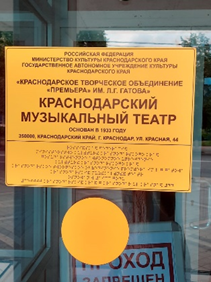 На парковочной стоянке со стороны ул. Орджоникидзе, предусмотрены парковочные места с нанесенными дорожными знаками «Парковка для инвалидов»;Подъемные платформы у центрального входа в учреждение, оснащены кнопкой вызова дежурного персонала: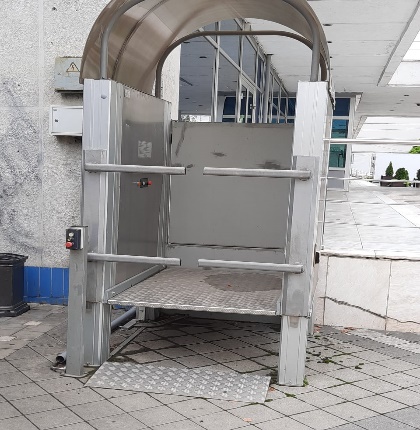 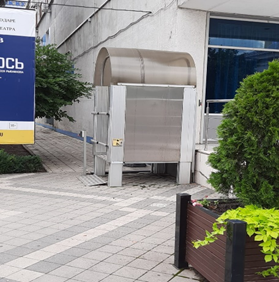 Подъемная платформа при входе в зрительный зал: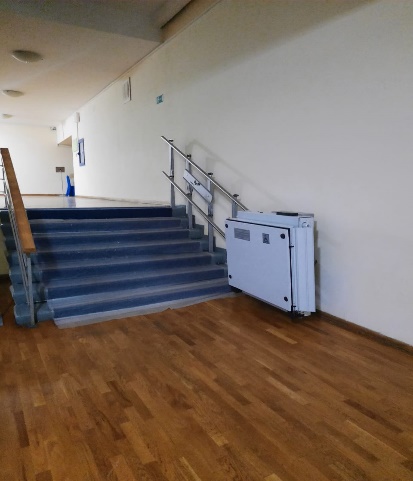 Подъемная платформа при спуске в санитарные комнаты: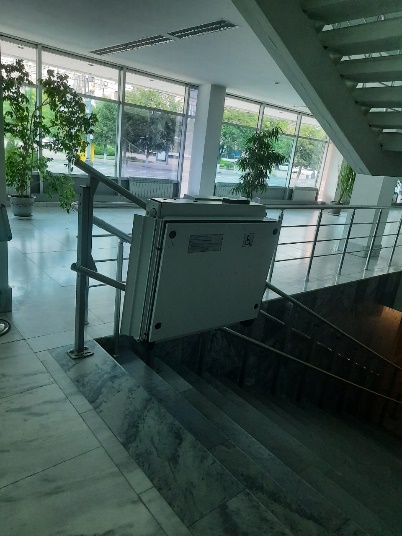 Оборудована санитарно-гигиеническая зона для людей с ограниченными возможностями: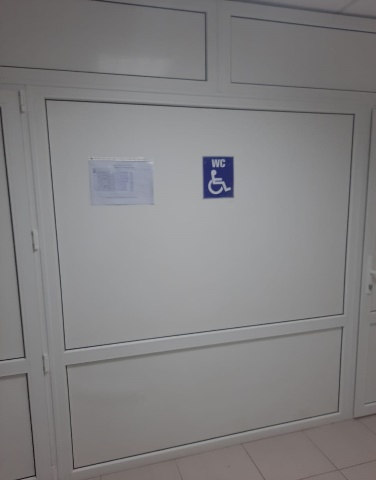 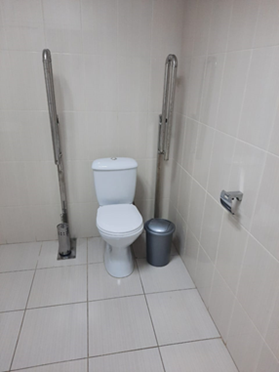 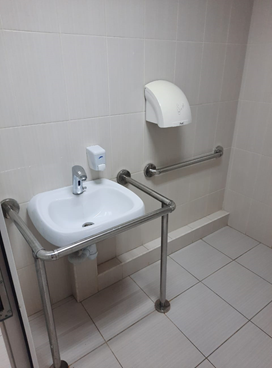 	 В концертном зале предусмотрена возвожность установки кресел-колясок. Проведено обучение сотрудников, работающих с инвалидами и маломобильными группами населения по вопросам, свзанным с обеспечением доступности услуг и оказания помощи в их получении.